Послуги стиліста: візаж та жіночі зачіски. Замовивши макіяж та зачіску отримуйте добру знижку! Питання та попередній запис по телефону:  066 708 60 09, Оксана."Услуги стилиста: визаж и женские прически. При заказе макияж + прическа действует хорошая скидка. Вопросы и предварительная запись по телефону: 066 708 60 09, Оксана.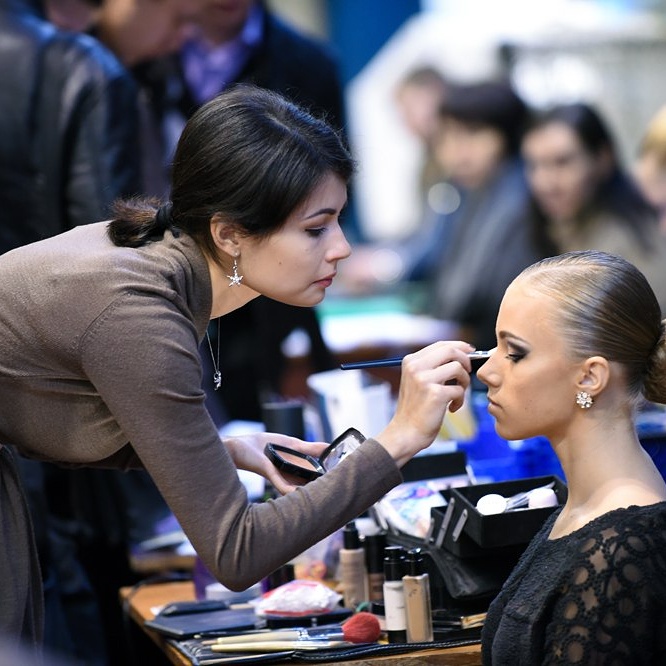 